FELICIAN 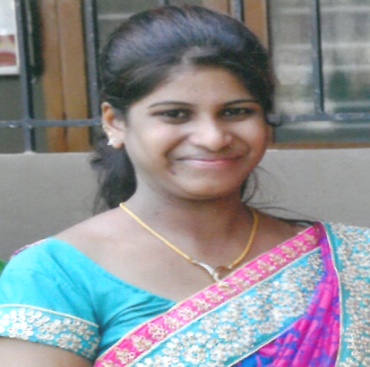 FELICIAN.363010@2freemail.com  	Career Objective:To work in a challenging environment that provides ample scope for a high career growth through continues learning and to be efficient in my endeavors and prove myself worthy and to the expectations of the organization..Key Competencies:The role that both students and teachers take in the learning processAble to Identify student needsGood Communication and professional relationsProvide general administrative and clerical supportWork Experience:Designation		:	Assistant Teacher	Company		:	St. Mary’s English Medium school, Falnir, Mangalore                                                (01/06/2012- 10/04/ 2016)                                                                                  Holy Redeemer English Medium School,  Belthangady                                                                            		            (18.07.2016 - 10.03.2017.)Roles and Responsibilities:Instructing StudentsSpecial Education Teaching AssistantsPromoting appropriate behaviour and respect for others.Handling all cash/chq receipts and follow up any credit payment with debtors.Providing learners with appropriate points of referral as required.Ensuring own professional development.Counseling and guidenceAcademic Details:SSLC and Pre University studies MangaloreDiploma in teaching education ( D.ED)Mangalore University, India.Bachelors of Arts (BA) Mysore University, IndiaPG Diploma in  Counseling (PGDC) Mangalore University. IndiaTechnical Skills: MS Office Applications , power point, web design,.Extra-curricular activities:Participated workshop on NEW HORIZONS RETREAT’,organised by ST.Ann’s convent , Mangalore, India.Attended the seminar on English Phonetics and Grammar, conducted by St.Ann’s High school.‘English Encounters’ conducted by the teachers foundation, Mangalore, India.Personal Details:Date of Birth		 	:  16 October 1990Gender			:  FemaleNationality                 		:  IndianReligion 			:  Roman CatholicMarital Status			:  SingleLanguages known    		:  English, Hindi, Kannada, Tulu and Konkani  Hobbies	              	:  Cooking, Singing ,Dancing and GardeningDeclaration;I hereby declare that the above given information is true to the best of my knowledge. 